NHS Cancer Programme: Logic Model TemplateResource to support the NHS Cancer Programme Innovation Open Call Version number: 1.6First published: June 2019Last updated: December 2023Prepared by: Cancer Analysis Insights Team (CAIT)PurposeThis document provides a Logic model template to define the theory of change for the project.All applicants to the NHS Cancer Programme Innovation Open Call are required to complete and upload a logic model with their application. This template or similar should be completed and submitted as a draft logic model along with your application.Successful awardees will need to re-submit their logic model, incorporating feedback from the NHS Cancer Programme within one month of the project initiation.2 Logic model templateRationaleInputsActivitiesOutputsOutcomesImpactsThe context in which your proposed innovation project will be introduced, and the need to which your proposed innovation project is seeking to address.What you need: resources and investments required to accomplish goals.What you do: activities undertaken to deliver change.What you will produce and who you will reach: demonstrable evidence of service delivery produced through activities undertakenThe measurable changes that are expected as a consequence of your proposed innovation project.The longer-term impacts that are expected as a consequence of your proposed innovation project.AssumptionsAssumptionsAssumptionsAssumptionsAssumptionsAssumptionsAssumptions underpinning each stage of the logic modelAssumptions underpinning each stage of the logic modelAssumptions underpinning each stage of the logic modelAssumptions underpinning each stage of the logic modelAssumptions underpinning each stage of the logic modelAssumptions underpinning each stage of the logic modelUnintended consequencesUnintended consequencesUnintended consequencesUnintended consequencesUnintended consequencesUnintended consequencesUnintended consequences that might be associated with the interventionUnintended consequences that might be associated with the interventionUnintended consequences that might be associated with the interventionUnintended consequences that might be associated with the interventionUnintended consequences that might be associated with the interventionUnintended consequences that might be associated with the intervention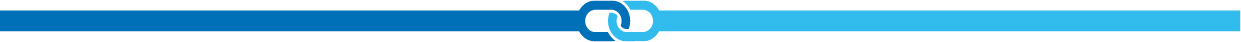 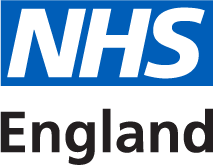 